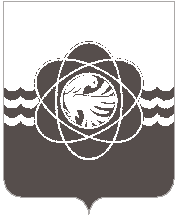             64 сессии пятого созыва            от 19.02.2024 № 402В соответствии со статьей 26 Устава муниципального образования «город Десногорск» Смоленской области, пунктом 7.2. раздела 7 Положения о порядке владения, пользования и распоряжения муниципальным имуществом муниципального образования «город Десногорск» Смоленской области, утвержденного решением Десногорского городского Совета от 24.04.2012 № 620, рассмотрев предложения Администрации муниципального образования «город Десногорск» Смоленской области от 24.01.2024 № 607, Десногорский городской СоветР Е Ш И Л:1. Предоставить в безвозмездное пользование нежилой фонд общей площадью                    13,8 кв.м., находящийся в собственности муниципального образования «город Десногорск» Смоленской области, расположенный по адресу: Российская Федерация,  Смоленская область, г. Десногорск, 2 мкр., строение 1 (3 этаж), для использования специалистом информационно-аналитического отдела избирательной комиссии Смоленской области в муниципальном образовании «город Десногорск» Смоленской области автоматизированной системы Российской Федерации «Выборы» для осуществления государственных полномочий с 01.12.2023 сроком на 3 года. 2. Настоящее решение опубликовать в газете «Десна».О предоставлении нежилого фонда в безвозмездное пользование Избирательной комиссии Смоленской областиИсполняющий полномочия Председателя Десногорского городского Совета                                                    Е.П. ЛеднёваГлава      муниципального     образования «город Десногорск» Смоленской области                                            А.А. Терлецкий